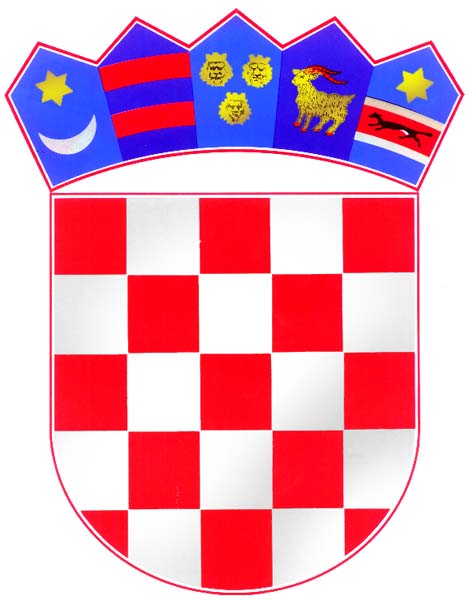 REPUBLIKA HRVATSKA - REPUBBLICA DI CROAZIA					ISTARSKA ŽUPANIJA - REGIONE ISTRIANA			                              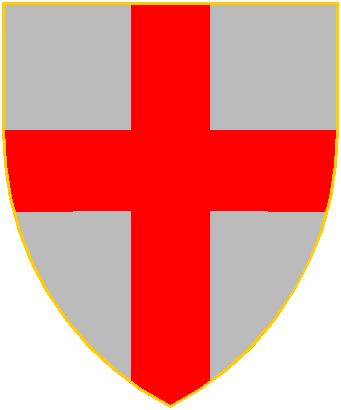 GRAD BUJE - BUIECITTÀ DI BUJE – BUIEUpravni odjel za  prostorno uređenje i upravljanje gradskom imovinom Assessorato all’assetto territoriale e la gestione patrimonialeKLASA/CLASSE: 361-01/23-01/10URBROJ/NUM.PROT.: 2163-2-03/7-23-11                                                                     Buje/Buie, 5. srpnja/luglio 2023.Predmet:  Jednostavna nabava – nabava građevinskih radova na platou Kaštel Rota u MomjanuZAPISNIK O OTVARANJU PONUDA  Naziv i sjedište naručitelja: Grad Buje-Buie, Istarska 2, Buje, OIB: 196112579712.	Mjesto otvaranja ponuda:  Grad Buje-Buie, Istarska 2, Buje.3.     Predmet nabave:  nabava građevinskih radova na platou Kaštel Rota u Momjanu4.	Vrsta postupka nabave: Jednostavna nabava-vrijednost predmeta nabave iznad 26.540,00 eura5.	Evidencijski broj nabave: 50-JN-04-23                                                                                                                                                    6.	Datum i sat početka postupka otvaranja ponuda: 05. srpnja 2023. u 9,30 sati7.	Ime i prezime nazočnih ovlaštenih predstavnika naručitelja:	1. Davor Lakošeljac, dipl.iur.	2. Sabri Abduli,  mag.oec.	8.     Poziv na dostavu ponude je dostavljen elektroničkim putem  na adrese slijedećih pravnih osoba:             1. 	       KAPITEL d.o.o. ŽMINJ,  9. rujan 6, Žminj 52341, OIB:45821273643, 		e-mail: kapitel@kapitel.net               2.	Građevinski obrt "ERTE", Medančići 12b,  Žminj  52341 (Sutivanac),                          OIB:33534895770,                              e-mail: erte.obrt@gmail.com             3.	Obrt za graditeljstvo "CITADELA" , Ružić selo 151, Hreljin 51226,                         OIB:16317150247, 		e-mail: mkucan5@gmail.com	4.	TRIO INŽENJERING d.o.o., Trg J. B. Tita 9, Buje 52460, OIB 63510892801,		e-mail: damir.jermanis@gmail.com9.	Naziv i sjedište ponuditelja: u postupku je zaprimljena 1 pravodobno pristigla ponuda i to kako slijedi prema redoslijedu zaprimanja:	                                                                                                                                       10. Datum  i  sat  završetka postupka otvaranja ponuda: 05. srpnja 2023. u 10,00 sati11.	Potpis ovlaštenih predstavnika naručitelja:Nazočni ovlašteni predstavnici naručitelja:                                                         1. Davor Lakošeljac dipl.iur	   ________________                                                         2. Sabri Abduli, mag.oec.	   ________________                Zapisnik sastavila:            Sabri Abduli, mag.oec.PonuditeljBroj i datum ponudeCijena ponude bez PDV-aIznos PDV-aCijena ponude s PDV-om    KAPITEL D.O.O.     Ulica 9. rujna 6          52341  Žminj   OIB:45821273643     2023-51        od     03.07.2023. Zaprimljena        04.07.2023.66.035,00€16.508,75 €  82.543,75 €